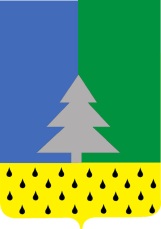 Советский районХанты-Мансийский автономный округ – ЮграАдминистрация сельского поселения Алябьевский «26» ноября 2018 г.										№ 298Об ограничении движения автотранспортных средств В связи с проведением мероприятий, посвященных празднованию Нового 2019 года:1. Ограничить движение автотранспортных средств на территории сельского поселения Алябьевский по улице Токмянина (от перекрестка улицы Ленина до дома № 6А по улице Токмянина) с 03 декабря 2018 года по 31 января 2019 года.2. Опубликовать настоящее постановление в бюллетене «Алябьевский вестник» и разместить на официальном сайте Администрации сельского поселения Алябьевский  в сети Интернет.3. Настоящее постановление вступает в силу со дня его официального опубликования.4. Контроль исполнения настоящего постановления оставляю за собой.Глава сельскогопоселения Алябьевский                                                                                          Ю.А.КочуроваПОСТАНОВЛЕНИЕ